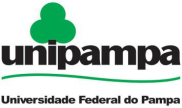 ANEXO BDECLARAÇÃO DE AUTENTICIDADE DE DOCUMENTOSEu, ___________________________________________________________________, portador do RG nº _____________________, CPF nº _______________________, candidato selecionado para o curso __________________________________________ do Campus __________________________________ da Universidade Federal do Pampa, DECLARO que os documentos apresentados para a matrícula, sejam eles cópias fotostáticas ou originais apresentam informações verídicas. DECLARO também que sou conhecedor dos termos descritos no Capítulo III – Da falsidade Documental, do Código Penal Brasileiro (Decreto-Lei Nº 2.848/1940):Falsificação do selo ou sinal público: “Art. 296 - Falsificar, fabricando-os ou alterando-os: I - selo público destinado a autenticar atos oficiais da União, de Estado ou de Município; II - selo ou sinal atribuído por lei à entidade de direito público, ou a autoridade, ou sinal público de tabelião:   Pena - reclusão, de dois a seis anos, e multa.”   Falsificação de documento público: “Art. 297 - Falsificar, no todo ou em parte, documento público, ou alterar documento público verdadeiro: Pena - reclusão, de dois a seis anos, e multa.”Falsificação de documento “Art. 298 - Falsificar, no todo ou em parte, documento particular ou alterar documento particular verdadeiro: Pena - reclusão, de um a cinco anos, e multa.”Falsidade ideológica “Art. 299 - Omitir, em documento público ou particular, declaração que dele devia constar, ou nele inserir ou fazer inserir declaração falsa ou diversa da que devia ser escrita, com o fim de prejudicar direito, criar obrigação ou alterar a verdade sobre fato juridicamente relevante: Pena - reclusão, de um a cinco anos, e multa, se o documento é público, e reclusão de um a três anos, e multa, se o documento é particular.”__________________, _____ de _______________ de 20____.  ___________________________________________         Assinatura do candidato ou do responsável legal 